Dear Doctors,We would like to let you know about the new Camden Memory Service model.  With the support of Camden CCG we are now able to offer a comprehensive post-diagnostic service to all patients living in their own homes with a diagnosis of dementia in Camden. This is in addition to our assessment service which will continue in the same way. Support will include regular reviews throughout the course of the illness at a frequency determined by the level of need. We will be proactive in signposting people to other services and will act as a single point of reference for people living with dementia in Camden and their families. We will be working very closely with Adult Social Care, 3rd sector organisations and other services that provide facilities for people living with dementia. People will receive the same level of support irrespective of whether they are on medication or their diagnosis. Our service provides specialist Occupational Therapy, Psychology, Cognitive Stimulation Therapy and specialist Dementia Nurses in addition to support from Consultant Psychiatrists. We are expanding our service to also deliver START, which is a specific manualised programme to support carers. Once our service is established we will align ourselves in line with the GP Federations and each locality will have a lead Consultant Psychiatrist and named Senior Nurse. Patients with dementia who are in residential care will now be managed through our Care Home Liaison not the Memory Service. We hope that you will agree this will be a much improved model which will provide more clarity and better support to patients, their families and GPs. We would welcome any referrals of people you feel will benefit from the service.
Please don’t hesitate to contact us if you have any further questions.Yours sincerely,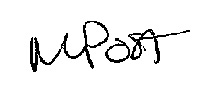 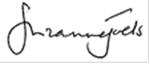 Suzanne Joels                                               Marijke PostClinical Director                                             Team ManagerServices for Ageing & Mental Health            Camden Memory ServiceOur Ref Carenotes ID:Date:Private & Confidential        Services for Ageing and Mental Health       Camden Community Memory Service                                                            1st Floor                                     The Peckwater Centre                                         6 Peckwater Street                                          London, NW5 2TX                                          Tel: 0203 317 6584
                                                                                                    cim-           cim-tr.camdenmemoryservice@nhs.net                                          www.candi.nhs.uk